ESCOLA MUNICIPAL FARID SALOMÃO- ROTINA SEMANAL PROFESSORA- MARIA JOSÉSemana de 29 de junho à 1 de julho de 2020- 2º ANO CLink do vídeo explicativo: https://www.youtube.com/watch?v=4-yM4yDPL5sLista dos aniversariantes (atividade de terça-feira)2ºANO A PROFESSORA MARIA JOSÉLeitura e cópia da parlenda de quarta-feira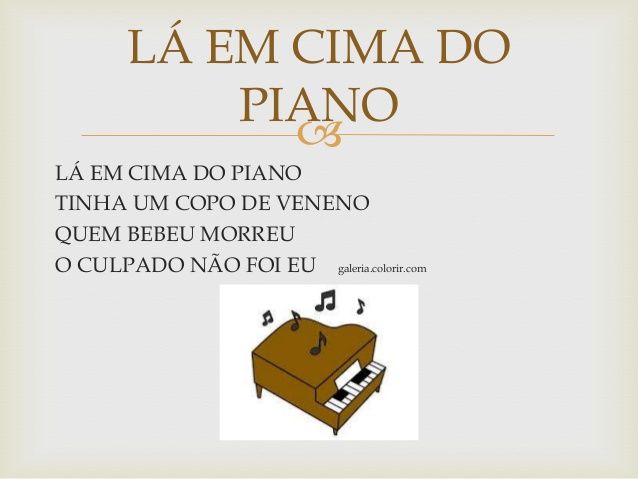 Lição de casa - LeituraLER E ESCREVER (LIVRO CAPA AZUL – VOLUME 1)Leia várias vezes a parlenda “O elefantinho” da página 208 e, após treinar bastante, envie um vídeo de você lendo para sua professora.EMAI (LIVRO CAPA AZUL – VOLUME 1)A atividade 4.1 faremos quando retornarmos.MATEMÁTICA – Sequência 4: Lugares e ônibus – ATIVIDADE 4.2 - página 27Leia a questão 1 e responda a atividade 2, questão a, b.LER E ESCRVER (LIVRO CAPA AZUL – VOLUME 1)PORTUGUÊS – Atividades para alfabetização – ATIVIDADE 5A – Escrita de parlenda - páginas 136.Agora que você já treinou bastante a leitura da parlenda “O Elefantinho” da semana anterior, escreva ela na página 136 e faça um desenho bem bonito ao lado.(Se tiver dúvidas, consulte a página 208)EMAI (LIVRO CAPA AZUL – VOLUME 1)MATEMÁTICA – Sequência 3: Telefones e a sala de aula - ATIVIDADE 3.3 - página 23Preencha a tabela seguindo as informações abaixo:Janelas – 4Portas – 1 Cadeiras – 32Carteiras – 32Lixeiras - 1Armários – 2Mesas – 1 Número de meninos – 12Número de meninas – 14E de acordo com essas respostas, responda a questão 1 (a, b, c, d)EMAI (LIVRO CAPA AZUL – VOLUME 1)MATEMÁTICA– Sequência 4: Lugares e ônibus – ATIVIDADE 4.3 - página 28Responda o exercício 1, preenchendo de 1 em 1.Responda o exercício 2, preenchendo de 2 em 2.Responda o exercício 3, preenchendo de 5 em 5.LER E ESCRVER (LIVRO CAPA AZUL – VOLUME 1)PORTUGUÊS – Atividades para alfabetização – ATIVIDADE 5A - Escrita de parlenda - páginas 137.Leia bastante a parlenda “Lá em cima do piano”, depois copie ela na página 139 e ilustre ao lado.EMAI (LIVRO CAPA AZUL – VOLUME 1)A atividade 3.4 faremos quando retornarmos.MATEMÁTICA – Sequência 3: Telefones e a sala de aula - ATIVIDADE 3.5 - página 25Preencha o quadro numérico e responda as questões a, b.LER E ESCRVER (LIVRO CAPA AZUL – VOLUME 1)PORTUGUÊS – Atividades para alfabetização – páginas 132 e 133.Assistam o vídeo antes de fazer a atividade.https://youtu.be/k6DmiDV952E (Gênero textual Agenda)(A atividade 1 já realizamos em sala de aula, antes da pandemia)Atividade 2 - Preencha a agenda consultando a lista de nomes dos colegas da classe (segue abaixo a lista com nome da criança e data de aniversário)EMAI (LIVRO CAPA AZUL – VOLUME 1)MATEMÁTICA – Sequência 4: Lugares e ônibus – ATIVIDADE 4.4 - página 29Exercício 1 – descubra quais são os números coloridos e escreva-os em ordem crescente.Exercício 2 – Leia os números e escreva em ordem decrescente.NOME DO ALUNODATA DE NASCIMENTOALICE08/08/2012CARLOS EDUARDO11/09/2012CARLOS MANOEL24/01/2013DANIELLE28/04/2012DEYVID24/07/2012EDUARDO22/06/2012ELISA23/04/2013EMANUELLY SANTOS05/05/2012EMANUELLY SOUZA25/07/2012EMANUELY DA SILVA30/09/2012ESTHEPHANY13/07/2012HUGO30/06/2012ISABELA GOMES27/01/2013ISABELA CRISTINA31/01/2013JOÃO VITOR19/06/2012KAROLINE10/01/2013MARIA ELOYSA28/09/2012SARA01/02/2013TALES03/10/2012VICTOR OLIVEIRA24/10/2012VICTOR GOMES03/03/2013VITOR REBULI17/02/2013VITÓRIA28/04/2012YASMIN27/06/2012YURIMARTINS14/07/2012YURI TORRES27/03/2013